Publicado en Madrid el 10/06/2020 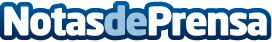 Palabras que no tienen traducción al españolAire Traducciones, agencia de traducción e interpretación, descubre algunas de las palabras más interesantes que no tienen traducción al español. La diversidad se ve reflejada en los idiomas y en la forma de expresarse de cada cultura. Por eso, hay palabras utilizadas en un idioma que no pueden traducirse al español, son únicas de esa culturaDatos de contacto:CEOwww.airetraducciones.com915635252Nota de prensa publicada en: https://www.notasdeprensa.es/palabras-que-no-tienen-traduccion-al-espanol_1 Categorias: Internacional Artes Visuales Historia Idiomas Literatura http://www.notasdeprensa.es